Verein der Freunde und Förderer 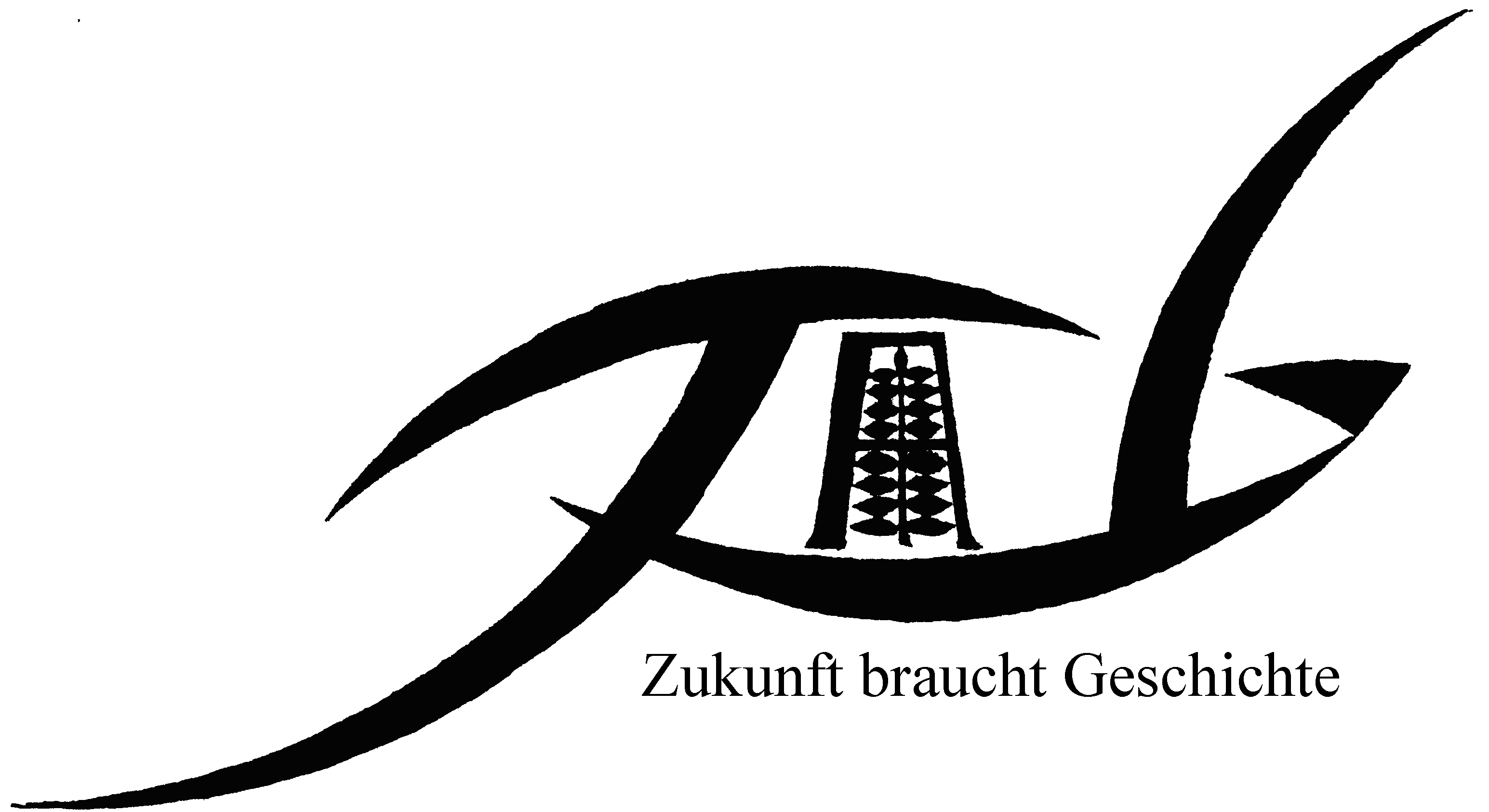 des Johannes-Althusius-Gymnasiums Postfach 128057302 Bad Berleburg	Ja, ich möchte Mitglied des Vereins der Freunde und Förderer des Johannes-Althusius-Gymnasiums werden (Jahresbeitrag z.Zt. € 15,00).	Ja, ich möchte den Verein der Freunde und Förderer des Johannes–Althusius-Gymnasiums mit einer einmaligen Spende in Höhe von 		 € unterstützen.	Ja, ich möchte den Verein der Freunde und Förderer des Johannes–Althusius-Gymnasiums mit einer jährlichen zusätzlichen Spende in Höhe von € 	     unterstützen.Name:	Anschrift:.................................................................................................................................	Mailadresse:		Datum	Unterschrift	....................Bitte buchen Sie den Mitgliedsbeitrag/Betrag bis auf Widerruf von folgendem Konto ab:IBAN/Konto-Nr.:	......................................................bei:	BIC/BLZ:	1. Ich ermächtige / wir ermächtigen den Verein der Freunde und Förderer des JAG e. V. widerruflich, Zahlungen des zu entrichtenden Mitgliedsbeitrags und Abgaben gemäß den Beschlüssen der Jahreshauptversammlung von meinem / unserem Konto mittels SEPA-Basis-Lastschrift einzuziehen. Zugleich weise ich mein / unser Kreditinstitut an, die vom Verein der Freunde und Förderer des JAG e. V. auf mein / unser Konto gezogenen SEPA-Basis-Lastschriften einzulösen. Wenn mein / unser Konto nicht die erforderliche Deckung aufweist, besteht seitens des kontoführenden Kreditinstituts (s. o.) keine Verpflichtung zur Einlösung.2. Hinweis: Ich kann / Wir können innerhalb von acht Wochen, beginnend mit dem Belastungsdatum, die Erstattung des belasteten Betrags verlangen. Es gelten dabei die mit meinem / unserem Kreditinstitut vereinbarten Bedingungen.3. Die Mandatsreferenznummer entspricht der Mitgliedsnummer und kann beim Vorstand erfragt werden.Datum : 	Unterschrift des Kontoinhabers: 	Ab einem Betrag von Euro 30,00 stellen wir Ihnen auf Wunsch gerne eine Spendenbescheinigung aus.Verein der Freunde und Förderer des Johannes-Althusius-Gymnasiums e.V.  Postfach 1280  57302 Bad Berleburg1. Vorsitzende: Dr. Sabina Bald - Bahnhofstr. 1a - 57319 Bad Berleburg  Tel: 02751 920917Bankverbindung: Sparkasse Wittgenstein, IBAN DE 44 4605 3480 0000 0168 24, BIC WELADED1BEBVolksbank Wittgenstein e. G., IBAN DE 54 4606 3405 0501 0953 00, BIC GENODEM1BB1Gläubiger-Identifikationsnummer: DE 47 ZZZ 0000 132 99 63